ПРЕСС-РЕЛИЗ17.01.2023На площадке сооружения Курской АЭС-2 завершен монтаж кровли здания турбины энергоблока №2В машзале энергоблока №2 строящейся Курской АЭС-2 завершен монтаж металлоконструкций кровельного покрытия здания. Восемь блоков ферм кровли общей массой 1052 тонны установлены в проектное положение.«Отличительная особенность нашей площадки заключается в том, что блоки фермы монтируются уже обшитые профлистом. Такой подход значительно сокращает крановое время и обеспечивает безопасность персонала, так как выполнять обшивку конструкции профлистом во время укрупнительной сборки на земле безопаснее, чем на высоте», – рассказал первый заместитель директора по сооружению новых блоков Курской АЭС Андрей ОшаринУстановка блоков ферм велась в несколько этапов. Сначала они укрупнялись в блоки на специально оборудованных укрупнительных площадках. Затем следовал этап контроля качества, и проводилась оценка соответствия выполненных работ. Только после успешного завершения всех процедур выполнялся монтаж в проектное положение на колонны здания турбины на высоте 41,9 метра. Такая схема работы повторялась при монтаже каждой из восьми блок-ферм.Вес блок-ферм различный – от 143 до 182 тонн. Монтаж заключительной восьмой блок-фермы был наиболее сложным. Масса конструкции составила 182 тонны, длина – 60 метров, ширина – 14 метров.«Монтаж блоков ферм кровли здания турбины – это одно из значимых на энергоблоке №2 и одно из самых сложных, потому что точность установки составляет до десяти миллиметров. Коллектив специалистов АО «Концерн Титан-2» успешно справился с этой задачей. С каждым новым монтажом удавалось сокращать время работы. Используя опыт аналогичных работ в машзале энергоблока №1, строителям удалось сократить время сборки одной блок-фермы с 30 до 24 дней. В процессе монтажа участвовало 20 человек – нам удалось рационализировать человеческий труд», – прокомментировал выполненные работы вице-президент АО «Атомстройэкспорт», директор проекта по сооружению Курской АЭС-2 Олег Шперле.Следующим этапом работ для сотрудников АО «Концерн Титан-2» станет армирование и бетонирование верхней фундаментной плиты турбоагрегата.В здании турбины также смонтированы два мостовых крана из трех грузоподъемностью 15 тонн и 290 тонн.Сооружение 1 и 2 энергоблоков Курской АЭС-2 осуществляется в рамках федерального проекта «Проектирование и строительство референтных энергоблоков атомных электростанций» Комплексной программы «Развитие техники, технологий и научных исследований в области использования атомной энергии в Российской Федерации на период до 2024 года.Управление информации и общественных связей Курской АЭС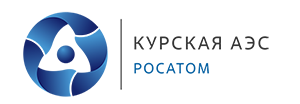 Управление информациии общественных связейКурской АЭСТел./ факс: +7 (47131) 4-95-41,E-mail: iac@kunpp.ruwww.rosenergoatom.ru